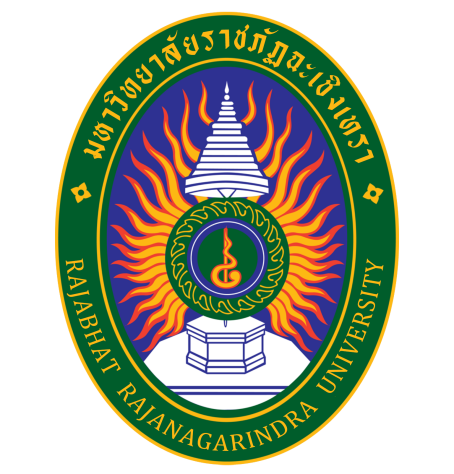 泰国皇家师范大学Rajabhat Rajanagarindra University中国教育部涉外监管信息网推荐泰国院校35位具有学士、硕士、博士学位授予的高等院校学校简介泰国皇家师范大学（Rajabhat Rajanagarindra University）创办于1940年，坐落于泰国北柳府，简称北柳皇家师范大学）校园占地1300多亩，两大校区，距离曼谷素万那普国际机场大约45公里和75公里。师范大学目前设立8个学院，30多个专业，6个硕士点和3个博士点，在校学生8000余人，教职工700多人，是一所泰国重点公立大学，学历学位国际认可。除泰国本地学生，还来自美国 日本 韩国 印度 中国及非洲等国家留学生，不同的学院采用不同种类语言进行教学，有泰文课程，英文课程和中文课程。师范大学有26个教学中心，有现代图书资料中心和多元化图书馆、计算机中心、语言文化中心、现代化电教制作中心、职业培训中心、学生会所、健身中心和运动场等。   该校是泰国最早实现国际合作的高等教育单位之一，国际化程度较高，与美国、德国、英国、法国、中国、瑞典、澳大利亚、日本、马来西亚、新加坡、越南等知名大学及科研机构进行学科合作，共同进行学科研究，教师及学生交换，学分互认等。学校优势泰国是礼仪之邦，华人在泰国拥有较高的社会地位；本项目系师范大学人才培养专项计划，学生不必提供雅思，托福和中国高考成绩采用材料审核与面试甄选相结合的入学资格考试方式，择优录取，即凡是面试通过或经专家推荐的学生均可录取。采用定制培养模式，课程既符合全球发展的趋势，又契合国内教育特色；教师均来自国际名校，采用多语言教学，校内统一住宿，24小时生活助教服务；该校是中国教育部涉外监管网推荐院校35位，毕业回国后可获得中国留学服务中心的学位认证。专业设置本科：招生对象：应往届高中毕业生及同等学历者；学习形式：集中授课；注册形式：全日制；入学时间：1月4月，7月，10月毕业要求：完成所有课程学习，通过课程考试后，可申请毕业。报名费200元人民币； 校内公寓6000-8000元/年/位  校外公寓1200元/月/间左右专科起点本硕连读备注：专升本阶段学习结束，成绩合格，学校颁发学士学位证书，硕士阶段学习结束，成绩合格，学校颁发硕士学位证书。硕士：招生对象：应往届本科毕业或同等学历者；学习形式：脱产或集中授课（45天/次）；注册形式：全日制；入学时间：1月，7月，10月，报名截止时间：6月和12月与9月；毕业要求：完成所有课程学习，通过课程考试，并通过论文答辩，获得毕业学位证书。报名费200元人民币； 校内公寓6000-8000元/年/位  校外公寓1200元/月/间左右博士◎ 招生对象：应往届硕士毕业或同等学历者；学习形式：脱产或集中授课（60天/次）；注册形式：全日制；入学时间：1月，7月，报名截止时间：6月和12月；毕业要求：提交最终版本论文，通过毕业论文答辩，获得PHD学位证书报名费200元人民币； 校内公寓6000-8000元/年/位  校外公寓1200元/月/间左右
 申请入学材料入学流程：提交报名表，报名费，护照和毕业证复印件提交申请面试；通过面试的申请人可获得师范大学预录取通知书；准备入学申请材料，经审查合格后，获得正式录取通知书；办理留学签证（国内外均可办理）预定赴泰机票，宿舍；缴纳学费，学杂费，住宿费赴泰国皇家师范大学办理入学注册手续和住宿手续，开启留学生活。需要接机的要提前申请报备
 Rajabhat Rajanagarindra University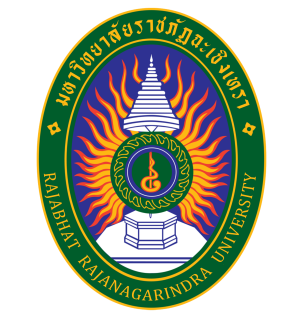                                  Application Form Apply for：  ……………….…………………...        PERSONAL	INFORMATIONTitle:       Mr.	 Miss	 Mrs.	Others ……………….……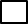 First Name: ………………….……...…...….. Last Name: ….……….……..…..……….…….…...Gender:     Male         Female      Age: ………... Birth date: …….…./….…....…../………Nationality: …..….…..….…..….…..……..………	Religion: …..….…..….…..….…..……...…...Current Address: ………………………………………………………………………………………………………………………………………………………………………….……………...…E-mail Address: ………………….…….……….…….  Telephone: ……………….………...…….Marital Status:   Single    Married     Divorced/Separated    Other……………...Contact Person in Case of Emergency: …………………………………………………………….E-mail Address: ………………….…….……….…….  Telephone: ……………….………...…….ACADEMIC  INFORMATIONWORK  EXPERIENCESignature ………………………….. Date…………………….专业设置专业方向学制总学分招生计划学费泰铢（约合人民币）BBA幼儿教育4年13260人学费（13万泰铢/年）29800元RMB/年国际课程注册管理费：60000元人民币（一次性缴纳）BBA会计4年13260人学费（13万泰铢/年）29800元RMB/年国际课程注册管理费：60000元人民币（一次性缴纳）BBA工商管理4年13260人学费（13万泰铢/年）29800元RMB/年国际课程注册管理费：60000元人民币（一次性缴纳）BBA教育管理4年13260人学费（13万泰铢/年）29800元RMB/年国际课程注册管理费：60000元人民币（一次性缴纳）BBA法学4年13260人学费（13万泰铢/年）29800元RMB/年国际课程注册管理费：60000元人民币（一次性缴纳）BBA国际音乐4年12530人学费（13万泰铢/年）29800元RMB/年）国际课程注册管理费：60000元人民币（一次性缴纳）BBA传播艺术4年12530人学费（13万泰铢/年）29800元RMB/年）国际课程注册管理费：60000元人民币（一次性缴纳）BBA艺术设计4年12530人学费（13万泰铢/年）29800元RMB/年）国际课程注册管理费：60000元人民币（一次性缴纳）专业设置学制招生计划学费泰铢（约合人民币）艺术学3年30人学费（170000泰铢/年） 39800元RMB/年国际课程注册管理费：60000元人民币（一次性缴纳）管理学3年50人专业设置专业方向学制总学分招生计划学杂费泰铢（约合人民币）工商管理健康管理方向2年4250人学费（170000泰铢/年）39800元RMB/年国际课程注册管理费：60000元人民币（一次性缴纳）工商管理工商管理方向2年4250人学费（170000泰铢/年）39800元RMB/年国际课程注册管理费：60000元人民币（一次性缴纳）工商管理 工业管理方向2年4250人学费（170000泰铢/年）39800元RMB/年国际课程注册管理费：60000元人民币（一次性缴纳）工商管理教育管理方向2年4250人学费（170000泰铢/年）39800元RMB/年国际课程注册管理费：60000元人民币（一次性缴纳）艺术管理艺术管理2年3930人学费（170000泰铢/年）39800元RMB/年国际课程注册管理费：60000元人民币（一次性缴纳）专业设置专业方向学制总学分招生计划学杂费泰铢（约合人民币）Ph.D博士教育管理3年5415人学费（260000泰铢/年）59800元RMB/年国际课程注册管理费：60000元人民币（一次性缴纳）Ph.D博士教育学3年6015人学费（260000泰铢/年）59800元RMB/年国际课程注册管理费：60000元人民币（一次性缴纳）序号材料名称数量标注详细说明1入学报名表手写入学报名信息2毕业证书公证书毕业证原件扫描件。中英文对照表的公证书2份并扫描。到公证处办理，说是出国留学用，办理时携带本人身份证，如果委托他人办理，请写好委托书并且带上委托人及办理人的身份证原件，一般是一个星期左右的时间。3毕业成绩单公证书成绩单原件扫描件。中英文对照的公证书2份并扫描。成绩单在学校教务处打印，并在公证处做公证。4无犯罪记录证明公证书无犯罪记录证明中英文对照的公证书1份并扫描。本人持身份证、户口本到户口所在地派出所开具无犯罪记录证明，现场采集指纹，在户口所在地公证处办理公证。5护照护照首页扫描件，需300dpi以上的分辨率，清晰可见。已有护照的有效期要在半年以上的因私护照才可以办理签证。护照需要到本人户口所在地的公安局出入境去办理，带着本人户口本，身份证原件，大概需要2-3周左右的时间，办理因私护照即可。6照片2寸白底彩照，清晰的电子版1份，非扫描版。可以在办理护照时带好U盘拷贝。7身份证身份证正背面扫描件Graduation School Degree/Diploma/CertificateField of StudyGraduation (Date/Month/Year)GPAEmployer’s Name and AddressJob TitleFrom (Date/Month/Year)To (Date/Month/Year)